KUJAWSKA SZKOŁA WYŻSZA WE WŁOCŁAWKU WYDZIAŁ NAUK SPOŁECZNYCH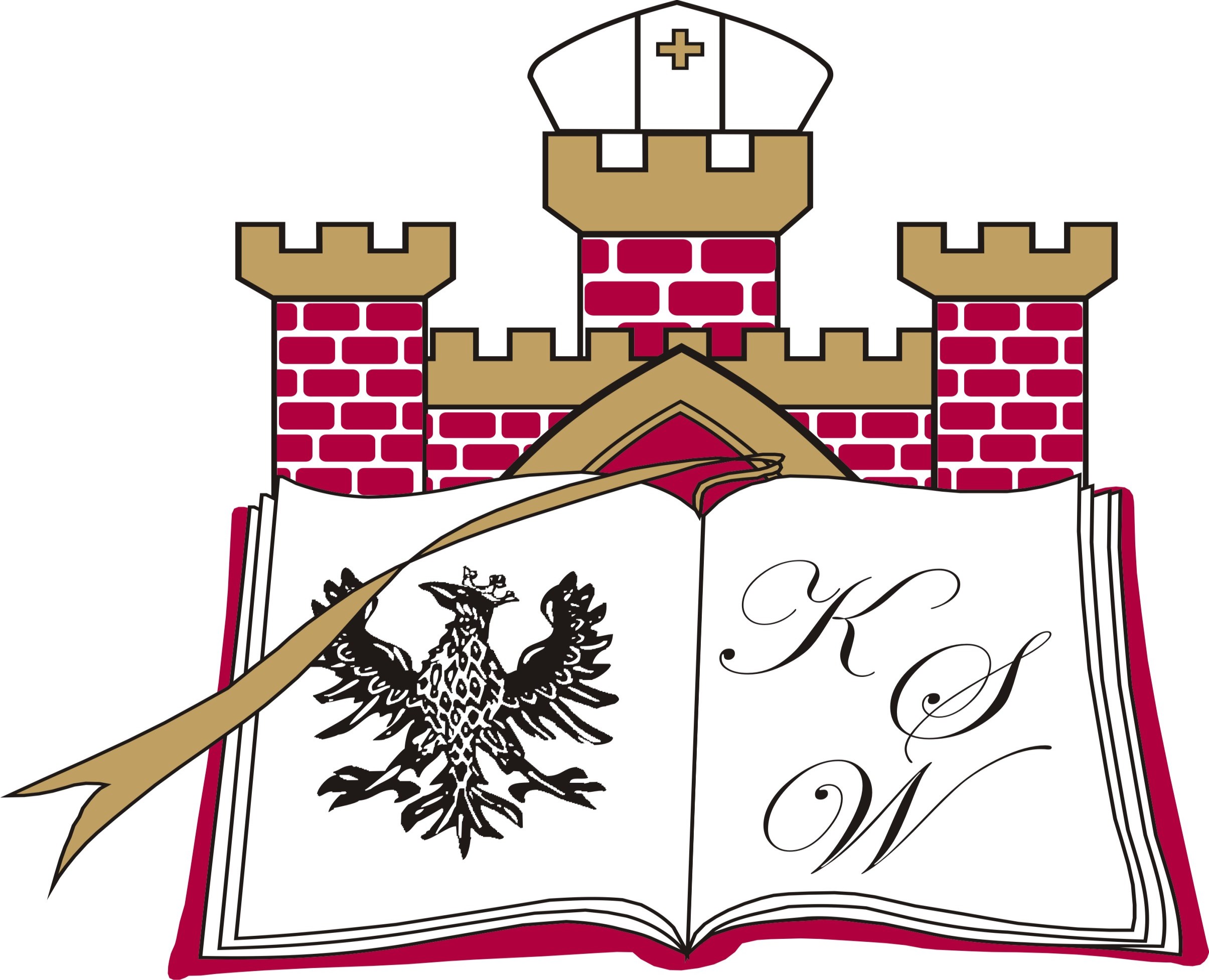 . . . . . . . . . . . . . . . . . . . . . . . . . . . . . . . . . . . . . . . . . . . . . . . . . . . . . . . . . . . . . . . . . . Imię i nazwisko. . . . . . . . . . . . . . . . . . . . . . Nr albumuDziennik PraktykBezpieczeństwo narodowe – II stopień Kierunek. . . . . . . . . . . . . . . . . . . . . . . . . . . . . . . . . . . . . . . . . . . . . . . . . . . . . . . . . Specjalność1PRZEBIEG PRAKTYKI2. . . . . . . . . . . . . . . . . . . . . . . . . . . . . . . . . . . . . . . . . . . . . . . . . . . . . . . . . Pieczęć zakładu pracyKARTA TYGODNIOWATydzień . . . . , od . . . . . . . . . . . . . . . . . . . . . 20 . . . r. do . . . . . . . . . . . . . . . . . . . . . 20 . . . r.. . . . . . . . . . . . . . . . . . . . . . . . . . . . . . . . . . . . . . . . . . . . . . . Pieczęć i podpis Zakładowego Opiekuna Praktyk3. . . . . . . . . . . . . . . . . . . . . . . . . . . . . . . . . . . . . . . . . . . . . . . . . . . . . . . . . Pieczęć zakładu pracyKARTA TYGODNIOWATydzień . . . . , od . . . . . . . . . . . . . . . . . . . . . 20 . . . r. do . . . . . . . . . . . . . . . . . . . . . 20 . . . r.. . . . . . . . . . . . . . . . . . . . . . . . . . . . . . . . . . . . . . . . . . . . . . . Pieczęć i podpis Zakładowego Opiekuna Praktyk4. . . . . . . . . . . . . . . . . . . . . . . . . . . . . . . . . . . . . . . . . . . . . . . . . . . . . . . . . Pieczęć zakładu pracyKARTA TYGODNIOWATydzień . . . . , od . . . . . . . . . . . . . . . . . . . . . 20 . . . r. do . . . . . . . . . . . . . . . . . . . . . 20 . . . r.. . . . . . . . . . . . . . . . . . . . . . . . . . . . . . . . . . . . . . . . . . . . . . . Pieczęć i podpis Zakładowego Opiekuna Praktyk5. . . . . . . . . . . . . . . . . . . . . . . . . . . . . . . . . . . . . . . . . . . . . . . . . . . . . . . . . Pieczęć zakładu pracyKARTA TYGODNIOWATydzień . . . . , od . . . . . . . . . . . . . . . . . . . . . 20 . . . r. do . . . . . . . . . . . . . . . . . . . . . 20 . . . r.. . . . . . . . . . . . . . . . . . . . . . . . . . . . . . . . . . . . . . . . . . . . . . . Pieczęć i podpis Zakładowego Opiekuna Praktyk6Opinia Zakładowego Opiekuna Praktyk o przebiegu praktyki po I semestrze. . . . . . . . . . . . . . . . . . . . . . . . . . . . . . . . . . . . . . . . . . . . . . . . . . . . . . . . . . . . . . . . . . . . . . . . . . . .. . . . . . . . . . . . . . . . . . . . . . . . . . . . . . . . . . . . . . . . . . . . . . . . . . . . . . . . . . . . . . . . . . . . . . . . . . . .. . . . . . . . . . . . . . . . . . . . . . . . . . . . . . . . . . . . . . . . . . . . . . . . . . . . . . . . . . . . . . . . . . . . . . . . . . . .. . . . . . . . . . . . . . . . . . . . . . . . . . . . . . . . . . . . . . . . . . . . . . . . . . . . . . . . . . . . . . . . . . . . . . . . . . . .. . . . . . . . . . . . . . . . . . . . . . . . . . . . . . . . . . . . . . . . . . . . . . . . . . . . . . . . . . . . . . . . . . . . . . . . . . . .. . . . . . . . . . . . . . . . . . . . . . . . . . . . . . . . . . . . . . . . . . . . . . . . . . . . . . . . . . . . . . . . . . . . . . . . . . . .. . . . . . . . . . . . . . . . . . . . . . . . . . . . . . . . . . . . . . . . . . . . . . . . . . . . . . . . . . . . . . . . . . . . . . . . . . . .. . . . . . . . . . . . . . . . . . . . . . . . . . . . . . . . . . . . . . . . . . . . . . . . . . . . . . . . . . . . . . . . . . . . . . . . . . . .. . . . . . . . . . . . . . . . . . . . . . . . . . . . . . . . . . . . . . . . . . . . . . . . . . . . . . . . . . . . . . . . . . . . . . . . . . . .. . . . . . . . . . . . . . . . . . . . . . . . . . . . . . . . . . . . . . . . . . . . . . . . . . . . . . . . . . . . . . . . . . . . . . . . . . . .. . . . . . . . . . . . . . . . . . . . . . . . . . . . . . . . . . . . . . . . . . . . . . . . . . . . . . . . . . . . . . . . . . . . . . . . . . . .. . . . . . . . . . . . . . . . . . . . . . . . . . . . . . . . . . . . . . . . . . . . . . . . . . . . . . . . . . . . . . . . . . . . . . . . . . . .. . . . . . . . . . . . . . . . . . . . . . . . . . . . . . . . . . . . . . . . . . . . . . . . . . . . . . . . . . . . . . . . . . . . . . . . . . . .. . . . . . . . . . . . . . . . . . . . . . . . . . . . . . . . . . . . . . . . . . . . . . . . . . . . . . . . . . . . . . . . . . . . . . . . . . . .. . . . . . . . . . . . . . . . . . . . . . . . . . . . . . . . . . . . . . . . . . . . . . . . . . . . . . . . . . . . . . . . . . . . . . . . . . . .. . . . . . . . . . . . . . . . . . . . . . . . . . . . . . . . . . . . . . . . . . . . . . . . . . . . . . . . . . . . . . . . . . . . . . . . . . . .. . . . . . . . . . . . . . . . . . . . . . . . . . . . . . . . . . . . . . . . . . . . . . . . . . . . . . . . . . . . . . . . . . . . . . . . . . . .. . . . . . . . . . . . . . . . . . . . . . . . . . . . . . . . . . . . . . . . . . . . . . . . . . . . . . . . . . . . . . . . . . . . . . . . . . . .. . . . . . . . . . . . . . . . . . . . . . . . . . . . . . . . . . . . . . . . . . . . . . . . . . . . . . . . . . . . . . . . . . . . . . . . . . . .. . . . . . . . . . . . . . . . . . . . . . . . . . . . . . . . . . . . . . . . . . . . . . . . . . . . . . . . . . . . . . . . . . . . . . . . . . . .. . . . . . . . . . . . . . . . . . . . . . . . . . . . . . . . . . . . . . . . . . . . . . . . . . . . . . . . . . . . . . . . . . . . . . . . . . . .. . . . . . . . . . . . . . . . . . . . . . . . . . . . . . . . . . . . . . . . . . . . . . . . . . . . . . . . . . . . . . . . . . . . . . . . . . . .. . . . . . . . . . . . . . . . . . . . . . . . . . . . . . . . . . . . . . . . . . . . . . . . . . . . . . . . . . . . . . . . . . . . . . . . . . . .. . . . . . . . . . . . . . . . . . . . . . . . . . . . . . . . . . . . . . . . . . . . . . . Pieczęć i podpis Zakładowego Opiekuna Praktyk7Opinia praktykanta o przebiegu praktyki po I semestrze. . . . . . . . . . . . . . . . . . . . . . . . . . . . . . . . . . . . . . . . . . . . . . . . . . . . . . . . . . . . . . . . . . . . . . . . . . . .. . . . . . . . . . . . . . . . . . . . . . . . . . . . . . . . . . . . . . . . . . . . . . . . . . . . . . . . . . . . . . . . . . . . . . . . . . . .. . . . . . . . . . . . . . . . . . . . . . . . . . . . . . . . . . . . . . . . . . . . . . . . . . . . . . . . . . . . . . . . . . . . . . . . . . . .. . . . . . . . . . . . . . . . . . . . . . . . . . . . . . . . . . . . . . . . . . . . . . . . . . . . . . . . . . . . . . . . . . . . . . . . . . . .. . . . . . . . . . . . . . . . . . . . . . . . . . . . . . . . . . . . . . . . . . . . . . . . . . . . . . . . . . . . . . . . . . . . . . . . . . . .. . . . . . . . . . . . . . . . . . . . . . . . . . . . . . . . . . . . . . . . . . . . . . . . . . . . . . . . . . . . . . . . . . . . . . . . . . . .. . . . . . . . . . . . . . . . . . . . . . . . . . . . . . . . . . . . . . . . . . . . . . . . . . . . . . . . . . . . . . . . . . . . . . . . . . . .. . . . . . . . . . . . . . . . . . . . . . . . . . . . . . . . . . . . . . . . . . . . . . . . . . . . . . . . . . . . . . . . . . . . . . . . . . . .. . . . . . . . . . . . . . . . . . . . . . . . . . . . . . . . . . . . . . . . . . . . . . . . . . . . . . . . . . . . . . . . . . . . . . . . . . . .. . . . . . . . . . . . . . . . . . . . . . . . . . . . . . . . . . . . . . . . . . . . . . . . . . . . . . . . . . . . . . . . . . . . . . . . . . . .. . . . . . . . . . . . . . . . . . . . . . . . . . . . . . . . . . . . . . . . . . . . . . . . . . . . . . . . . . . . . . . . . . . . . . . . . . . .. . . . . . . . . . . . . . . . . . . . . . . . . . . . . . . . . . . . . . . . . . . . . . . . . . . . . . . . . . . . . . . . . . . . . . . . . . . .. . . . . . . . . . . . . . . . . . . . . . . . . . . . . . . . . . . . . . . . . . . . . . . . . . . . . . . . . . . . . . . . . . . . . . . . . . . .. . . . . . . . . . . . . . . . . . . . . . . . . . . . . . . . . . . . . . . . . . . . . . . . . . . . . . . . . . . . . . . . . . . . . . . . . . . .. . . . . . . . . . . . . . . . . . . . . . . . . . . . . . . . . . . . . . . . . . . . . . . . . . . . . . . . . . . . . . . . . . . . . . . . . . . .. . . . . . . . . . . . . . . . . . . . . . . . . . . . . . . . . . . . . . . . . . . . . . . . . . . . . . . . . . . . . . . . . . . . . . . . . . . .. . . . . . . . . . . . . . . . . . . . . . . . . . . . . . . . . . . . . . . . . . . . . . . . . . . . . . . . . . . . . . . . . . . . . . . . . . . .. . . . . . . . . . . . . . . . . . . . . . . . . . . . . . . . . . . . . . . . . . . . . . . . . . . . . . . . . . . . . . . . . . . . . . . . . . . .. . . . . . . . . . . . . . . . . . . . . . . . . . . . . . . . . . . . . . . . . . . . . . . . . . . . . . . . . . . . . . . . . . . . . . . . . . . .. . . . . . . . . . . . . . . . . . . . . . . . . . . . . . . . . . . . . . . . . . . . . . . . . . . . . . . . . . . . . . . . . . . . . . . . . . . .. . . . . . . . . . . . . . . . . . . . . . . . . . . . . . . . . . . . . . . . . . . . . . . . . . . . . . . . . . . . . . . . . . . . . . . . . . . .. . . . . . . . . . . . . . . . . . . . . . . . . . . . . . . . . . . . . . . . . . . . . . . . . . . . . . . . . . . . . . . . . . . . . . . . . . . .. . . . . . . . . . . . . . . . . . . . . . . . . . . . . . . . . . . . . . . . . . . . . . . . . . . . . . . . . . . . . . . . . . . . . . . . . . . .. . . . . . . . . . . . . . . . . . . . . . . . . . . . . . . . podpis studenta8ARKUSZ OCENY praktyki zawodowej studentaKSW we WłocławkuRok akademicki ……………………… semestr I studia niestacjonarneKierunek: Bezpieczeństwo narodoweSpecjalność ................................................................................................................................. Imię i nazwisko studenta .......................................................................................................... Miejsce praktyki ......................................................................................................................... Czas trwania praktyki ........................................ ......................................................................Przy każdym zdaniu proszę zakreślić jedną z cyfr: 2- słabo, 3 – dostatecznie, 4 – dobrze, 5 – bardzo dobrze1. Ocena sposobu pracy Student jest:a) systematyczny	2 3 4 5 b) zorganizowany                                                                                                          2 3 4 5 c) samodzielny                                                                                                               2 3 4 5 d) terminowy                                                                                                                 2 3 4 5 e) zmierzający do celu                                                                                                  2 3 4 52. Ocena wkładu w pracę Student:a) jest otwarty na nowe rozwiązania	2 3 4 5 b) jest dyspozycyjny	2 3 4 5 c) ma siłę przebicia	2 3 4 5 d) ma poczucie odpowiedzialności	2 3 4 5 e) posiada umiejętność pracy w zespole	2 3 4 53. Ocena sposobu zachowania Student jest:a) przyjazny	2 3 4 5 b) zdolny do współpracy	2 3 4 5 c) łatwo nawiązujący kontakty	2 3 4 5 d) przykładny	2 3 4 5 e) skłonny do kompromisów	2 3 4 54. Student osiągnął (nie osiągnął)* zakładanych efektów uczenia się (wg załączonego sylabusa praktyki zawodowej).Ogólna ocena za praktykę (w skali ocen: bardzo dobry, dobry, dostateczny, niedostateczny).......................................................................................................................................................Podpis opiekuna praktyki ........................................................................................................Pieczęć placówki	podpis i pieczęć Realizującego Praktyki*właściwe podkreślić. . . . . . . . . . . . . . . . . . . . . . . . . . . . . . . . . . . . . . . . . . . . . . . . . . . . . . . . .9Pieczęć zakładu pracyKARTA TYGODNIOWATydzień . . . . , od . . . . . . . . . . . . . . . . . . . . . 20 . . . r. do . . . . . . . . . . . . . . . . . . . . . 20 . . . r.. . . . . . . . . . . . . . . . . . . . . . . . . . . . . . . . . . . . . . . . . . . . . . . Pieczęć i podpis Zakładowego Opiekuna Praktyk10. . . . . . . . . . . . . . . . . . . . . . . . . . . . . . . . . . . . . . . . . . . . . . . . . . . . . . . . . Pieczęć zakładu pracyKARTA TYGODNIOWATydzień . . . . , od . . . . . . . . . . . . . . . . . . . . . 20 . . . r. do . . . . . . . . . . . . . . . . . . . . . 20 . . . r.. . . . . . . . . . . . . . . . . . . . . . . . . . . . . . . . . . . . . . . . . . . . . . . Pieczęć i podpis Zakładowego Opiekuna Praktyk11. . . . . . . . . . . . . . . . . . . . . . . . . . . . . . . . . . . . . . . . . . . . . . . . . . . . . . . . . Pieczęć zakładu pracyKARTA TYGODNIOWATydzień . . . . , od . . . . . . . . . . . . . . . . . . . . . 20 . . . r. do . . . . . . . . . . . . . . . . . . . . . 20 . . . r.. . . . . . . . . . . . . . . . . . . . . . . . . . . . . . . . . . . . . . . . . . . . . . . Pieczęć i podpis Zakładowego Opiekuna Praktyk12. . . . . . . . . . . . . . . . . . . . . . . . . . . . . . . . . . . . . . . . . . . . . . . . . . . . . . . . . Pieczęć zakładu pracyKARTA TYGODNIOWATydzień . . . . , od . . . . . . . . . . . . . . . . . . . . . 20 . . . r. do . . . . . . . . . . . . . . . . . . . . . 20 . . . r.. . . . . . . . . . . . . . . . . . . . . . . . . . . . . . . . . . . . . . . . . . . . . . . Pieczęć i podpis Zakładowego Opiekuna Praktyk13Opinia Zakładowego Opiekuna Praktyk o przebiegu praktyki po II semestrze. . . . . . . . . . . . . . . . . . . . . . . . . . . . . . . . . . . . . . . . . . . . . . . . . . . . . . . . . . . . . . . . . . . . . . . . . . . .. . . . . . . . . . . . . . . . . . . . . . . . . . . . . . . . . . . . . . . . . . . . . . . . . . . . . . . . . . . . . . . . . . . . . . . . . . . .. . . . . . . . . . . . . . . . . . . . . . . . . . . . . . . . . . . . . . . . . . . . . . . . . . . . . . . . . . . . . . . . . . . . . . . . . . . .. . . . . . . . . . . . . . . . . . . . . . . . . . . . . . . . . . . . . . . . . . . . . . . . . . . . . . . . . . . . . . . . . . . . . . . . . . . .. . . . . . . . . . . . . . . . . . . . . . . . . . . . . . . . . . . . . . . . . . . . . . . . . . . . . . . . . . . . . . . . . . . . . . . . . . . .. . . . . . . . . . . . . . . . . . . . . . . . . . . . . . . . . . . . . . . . . . . . . . . . . . . . . . . . . . . . . . . . . . . . . . . . . . . .. . . . . . . . . . . . . . . . . . . . . . . . . . . . . . . . . . . . . . . . . . . . . . . . . . . . . . . . . . . . . . . . . . . . . . . . . . . .. . . . . . . . . . . . . . . . . . . . . . . . . . . . . . . . . . . . . . . . . . . . . . . . . . . . . . . . . . . . . . . . . . . . . . . . . . . .. . . . . . . . . . . . . . . . . . . . . . . . . . . . . . . . . . . . . . . . . . . . . . . . . . . . . . . . . . . . . . . . . . . . . . . . . . . .. . . . . . . . . . . . . . . . . . . . . . . . . . . . . . . . . . . . . . . . . . . . . . . . . . . . . . . . . . . . . . . . . . . . . . . . . . . .. . . . . . . . . . . . . . . . . . . . . . . . . . . . . . . . . . . . . . . . . . . . . . . . . . . . . . . . . . . . . . . . . . . . . . . . . . . .. . . . . . . . . . . . . . . . . . . . . . . . . . . . . . . . . . . . . . . . . . . . . . . . . . . . . . . . . . . . . . . . . . . . . . . . . . . .. . . . . . . . . . . . . . . . . . . . . . . . . . . . . . . . . . . . . . . . . . . . . . . . . . . . . . . . . . . . . . . . . . . . . . . . . . . .. . . . . . . . . . . . . . . . . . . . . . . . . . . . . . . . . . . . . . . . . . . . . . . . . . . . . . . . . . . . . . . . . . . . . . . . . . . .. . . . . . . . . . . . . . . . . . . . . . . . . . . . . . . . . . . . . . . . . . . . . . . . . . . . . . . . . . . . . . . . . . . . . . . . . . . .. . . . . . . . . . . . . . . . . . . . . . . . . . . . . . . . . . . . . . . . . . . . . . . . . . . . . . . . . . . . . . . . . . . . . . . . . . . .. . . . . . . . . . . . . . . . . . . . . . . . . . . . . . . . . . . . . . . . . . . . . . . . . . . . . . . . . . . . . . . . . . . . . . . . . . . .. . . . . . . . . . . . . . . . . . . . . . . . . . . . . . . . . . . . . . . . . . . . . . . . . . . . . . . . . . . . . . . . . . . . . . . . . . . .. . . . . . . . . . . . . . . . . . . . . . . . . . . . . . . . . . . . . . . . . . . . . . . . . . . . . . . . . . . . . . . . . . . . . . . . . . . .. . . . . . . . . . . . . . . . . . . . . . . . . . . . . . . . . . . . . . . . . . . . . . . . . . . . . . . . . . . . . . . . . . . . . . . . . . . .. . . . . . . . . . . . . . . . . . . . . . . . . . . . . . . . . . . . . . . . . . . . . . . . . . . . . . . . . . . . . . . . . . . . . . . . . . . .. . . . . . . . . . . . . . . . . . . . . . . . . . . . . . . . . . . . . . . . . . . . . . . . . . . . . . . . . . . . . . . . . . . . . . . . . . . .. . . . . . . . . . . . . . . . . . . . . . . . . . . . . . . . . . . . . . . . . . . . . . . . . . . . . . . . . . . . . . . . . . . . . . . . . . . .. . . . . . . . . . . . . . . . . . . . . . . . . . . . . . . . . . . . . . . . . . . . . . . Pieczęć i podpis Zakładowego Opiekuna Praktyk14Opinia praktykanta o przebiegu praktyki po II semestrze. . . . . . . . . . . . . . . . . . . . . . . . . . . . . . . . . . . . . . . . . . . . . . . . . . . . . . . . . . . . . . . . . . . . . . . . . . . .. . . . . . . . . . . . . . . . . . . . . . . . . . . . . . . . . . . . . . . . . . . . . . . . . . . . . . . . . . . . . . . . . . . . . . . . . . . .. . . . . . . . . . . . . . . . . . . . . . . . . . . . . . . . . . . . . . . . . . . . . . . . . . . . . . . . . . . . . . . . . . . . . . . . . . . .. . . . . . . . . . . . . . . . . . . . . . . . . . . . . . . . . . . . . . . . . . . . . . . . . . . . . . . . . . . . . . . . . . . . . . . . . . . .. . . . . . . . . . . . . . . . . . . . . . . . . . . . . . . . . . . . . . . . . . . . . . . . . . . . . . . . . . . . . . . . . . . . . . . . . . . .. . . . . . . . . . . . . . . . . . . . . . . . . . . . . . . . . . . . . . . . . . . . . . . . . . . . . . . . . . . . . . . . . . . . . . . . . . . .. . . . . . . . . . . . . . . . . . . . . . . . . . . . . . . . . . . . . . . . . . . . . . . . . . . . . . . . . . . . . . . . . . . . . . . . . . . .. . . . . . . . . . . . . . . . . . . . . . . . . . . . . . . . . . . . . . . . . . . . . . . . . . . . . . . . . . . . . . . . . . . . . . . . . . . .. . . . . . . . . . . . . . . . . . . . . . . . . . . . . . . . . . . . . . . . . . . . . . . . . . . . . . . . . . . . . . . . . . . . . . . . . . . .. . . . . . . . . . . . . . . . . . . . . . . . . . . . . . . . . . . . . . . . . . . . . . . . . . . . . . . . . . . . . . . . . . . . . . . . . . . .. . . . . . . . . . . . . . . . . . . . . . . . . . . . . . . . . . . . . . . . . . . . . . . . . . . . . . . . . . . . . . . . . . . . . . . . . . . .. . . . . . . . . . . . . . . . . . . . . . . . . . . . . . . . . . . . . . . . . . . . . . . . . . . . . . . . . . . . . . . . . . . . . . . . . . . .. . . . . . . . . . . . . . . . . . . . . . . . . . . . . . . . . . . . . . . . . . . . . . . . . . . . . . . . . . . . . . . . . . . . . . . . . . . .. . . . . . . . . . . . . . . . . . . . . . . . . . . . . . . . . . . . . . . . . . . . . . . . . . . . . . . . . . . . . . . . . . . . . . . . . . . .. . . . . . . . . . . . . . . . . . . . . . . . . . . . . . . . . . . . . . . . . . . . . . . . . . . . . . . . . . . . . . . . . . . . . . . . . . . .. . . . . . . . . . . . . . . . . . . . . . . . . . . . . . . . . . . . . . . . . . . . . . . . . . . . . . . . . . . . . . . . . . . . . . . . . . . .. . . . . . . . . . . . . . . . . . . . . . . . . . . . . . . . . . . . . . . . . . . . . . . . . . . . . . . . . . . . . . . . . . . . . . . . . . . .. . . . . . . . . . . . . . . . . . . . . . . . . . . . . . . . . . . . . . . . . . . . . . . . . . . . . . . . . . . . . . . . . . . . . . . . . . . .. . . . . . . . . . . . . . . . . . . . . . . . . . . . . . . . . . . . . . . . . . . . . . . . . . . . . . . . . . . . . . . . . . . . . . . . . . . .. . . . . . . . . . . . . . . . . . . . . . . . . . . . . . . . . . . . . . . . . . . . . . . . . . . . . . . . . . . . . . . . . . . . . . . . . . . .. . . . . . . . . . . . . . . . . . . . . . . . . . . . . . . . . . . . . . . . . . . . . . . . . . . . . . . . . . . . . . . . . . . . . . . . . . . .. . . . . . . . . . . . . . . . . . . . . . . . . . . . . . . . . . . . . . . . . . . . . . . . . . . . . . . . . . . . . . . . . . . . . . . . . . . .. . . . . . . . . . . . . . . . . . . . . . . . . . . . . . . . . . . . . . . . . . . . . . . . . . . . . . . . . . . . . . . . . . . . . . . . . . . .. . . . . . . . . . . . . . . . . . . . . . . . . . . . . . . . podpis studenta15ARKUSZ OCENY praktyki zawodowej studentaKSW we WłocławkuRok akademicki ……………………… semestr II studia niestacjonarneKierunek: Bezpieczeństwo narodoweSpecjalność ................................................................................................................................. Imię i nazwisko studenta .......................................................................................................... Miejsce praktyki ......................................................................................................................... Czas trwania praktyki ........................................ ......................................................................Przy każdym zdaniu proszę zakreślić jedną z cyfr: 2- słabo, 3 – dostatecznie, 4 – dobrze, 5 – bardzo dobrze1. Ocena sposobu pracy Student jest:a) systematyczny	2 3 4 5 b) zorganizowany                                                                                                          2 3 4 5 c) samodzielny                                                                                                               2 3 4 5 d) terminowy                                                                                                                 2 3 4 5 e) zmierzający do celu                                                                                                  2 3 4 52. Ocena wkładu w pracę Student:a) jest otwarty na nowe rozwiązania	2 3 4 5 b) jest dyspozycyjny	2 3 4 5 c) ma siłę przebicia	2 3 4 5 d) ma poczucie odpowiedzialności	2 3 4 5 e) posiada umiejętność pracy w zespole	2 3 4 53. Ocena sposobu zachowania Student jest:a) przyjazny	2 3 4 5 b) zdolny do współpracy	2 3 4 5 c) łatwo nawiązujący kontakty	2 3 4 5 d) przykładny	2 3 4 5 e) skłonny do kompromisów	2 3 4 54. Student osiągnął (nie osiągnął)* zakładanych efektów uczenia się (wg załączonego sylabusa praktyki zawodowej).Ogólna ocena za praktykę (w skali ocen: bardzo dobry, dobry, dostateczny, niedostateczny).......................................................................................................................................................Podpis opiekuna praktyki ........................................................................................................Pieczęć placówki	podpis i pieczęć Realizującego Praktyki*właściwe podkreślić16. . . . . . . . . . . . . . . . . . . . . . . . . . . . . . . . . . . . . . . . . . . . . . . . . . . . . . . . . Pieczęć zakładu pracyKARTA TYGODNIOWATydzień . . . . , od . . . . . . . . . . . . . . . . . . . . . 20 . . . r. do . . . . . . . . . . . . . . . . . . . . . 20 . . . r.. . . . . . . . . . . . . . . . . . . . . . . . . . . . . . . . . . . . . . . . . . . . . . . Pieczęć i podpis Zakładowego Opiekuna Praktyk17. . . . . . . . . . . . . . . . . . . . . . . . . . . . . . . . . . . . . . . . . . . . . . . . . . . . . . . . . Pieczęć zakładu pracyKARTA TYGODNIOWATydzień . . . . , od . . . . . . . . . . . . . . . . . . . . . 20 . . . r. do . . . . . . . . . . . . . . . . . . . . . 20 . . . r.. . . . . . . . . . . . . . . . . . . . . . . . . . . . . . . . . . . . . . . . . . . . . . . Pieczęć i podpis Zakładowego Opiekuna Praktyk18. . . . . . . . . . . . . . . . . . . . . . . . . . . . . . . . . . . . . . . . . . . . . . . . . . . . . . . . . Pieczęć zakładu pracyKARTA TYGODNIOWATydzień . . . . , od . . . . . . . . . . . . . . . . . . . . . 20 . . . r. do . . . . . . . . . . . . . . . . . . . . . 20 . . . r.. . . . . . . . . . . . . . . . . . . . . . . . . . . . . . . . . . . . . . . . . . . . . . . Pieczęć i podpis Zakładowego Opiekuna Praktyk19. . . . . . . . . . . . . . . . . . . . . . . . . . . . . . . . . . . . . . . . . . . . . . . . . . . . . . . . . Pieczęć zakładu pracyKARTA TYGODNIOWATydzień . . . . , od . . . . . . . . . . . . . . . . . . . . . 20 . . . r. do . . . . . . . . . . . . . . . . . . . . . 20 . . . r.. . . . . . . . . . . . . . . . . . . . . . . . . . . . . . . . . . . . . . . . . . . . . . . Pieczęć i podpis Zakładowego Opiekuna Praktyk20Opinia Zakładowego Opiekuna Praktyk o przebiegu praktyki po III semestrze. . . . . . . . . . . . . . . . . . . . . . . . . . . . . . . . . . . . . . . . . . . . . . . . . . . . . . . . . . . . . . . . . . . . . . . . . . . .. . . . . . . . . . . . . . . . . . . . . . . . . . . . . . . . . . . . . . . . . . . . . . . . . . . . . . . . . . . . . . . . . . . . . . . . . . . .. . . . . . . . . . . . . . . . . . . . . . . . . . . . . . . . . . . . . . . . . . . . . . . . . . . . . . . . . . . . . . . . . . . . . . . . . . . .. . . . . . . . . . . . . . . . . . . . . . . . . . . . . . . . . . . . . . . . . . . . . . . . . . . . . . . . . . . . . . . . . . . . . . . . . . . .. . . . . . . . . . . . . . . . . . . . . . . . . . . . . . . . . . . . . . . . . . . . . . . . . . . . . . . . . . . . . . . . . . . . . . . . . . . .. . . . . . . . . . . . . . . . . . . . . . . . . . . . . . . . . . . . . . . . . . . . . . . . . . . . . . . . . . . . . . . . . . . . . . . . . . . .. . . . . . . . . . . . . . . . . . . . . . . . . . . . . . . . . . . . . . . . . . . . . . . . . . . . . . . . . . . . . . . . . . . . . . . . . . . .. . . . . . . . . . . . . . . . . . . . . . . . . . . . . . . . . . . . . . . . . . . . . . . . . . . . . . . . . . . . . . . . . . . . . . . . . . . .. . . . . . . . . . . . . . . . . . . . . . . . . . . . . . . . . . . . . . . . . . . . . . . . . . . . . . . . . . . . . . . . . . . . . . . . . . . .. . . . . . . . . . . . . . . . . . . . . . . . . . . . . . . . . . . . . . . . . . . . . . . . . . . . . . . . . . . . . . . . . . . . . . . . . . . .. . . . . . . . . . . . . . . . . . . . . . . . . . . . . . . . . . . . . . . . . . . . . . . . . . . . . . . . . . . . . . . . . . . . . . . . . . . .. . . . . . . . . . . . . . . . . . . . . . . . . . . . . . . . . . . . . . . . . . . . . . . . . . . . . . . . . . . . . . . . . . . . . . . . . . . .. . . . . . . . . . . . . . . . . . . . . . . . . . . . . . . . . . . . . . . . . . . . . . . . . . . . . . . . . . . . . . . . . . . . . . . . . . . .. . . . . . . . . . . . . . . . . . . . . . . . . . . . . . . . . . . . . . . . . . . . . . . . . . . . . . . . . . . . . . . . . . . . . . . . . . . .. . . . . . . . . . . . . . . . . . . . . . . . . . . . . . . . . . . . . . . . . . . . . . . . . . . . . . . . . . . . . . . . . . . . . . . . . . . .. . . . . . . . . . . . . . . . . . . . . . . . . . . . . . . . . . . . . . . . . . . . . . . . . . . . . . . . . . . . . . . . . . . . . . . . . . . .. . . . . . . . . . . . . . . . . . . . . . . . . . . . . . . . . . . . . . . . . . . . . . . . . . . . . . . . . . . . . . . . . . . . . . . . . . . .. . . . . . . . . . . . . . . . . . . . . . . . . . . . . . . . . . . . . . . . . . . . . . . . . . . . . . . . . . . . . . . . . . . . . . . . . . . .. . . . . . . . . . . . . . . . . . . . . . . . . . . . . . . . . . . . . . . . . . . . . . . . . . . . . . . . . . . . . . . . . . . . . . . . . . . .. . . . . . . . . . . . . . . . . . . . . . . . . . . . . . . . . . . . . . . . . . . . . . . . . . . . . . . . . . . . . . . . . . . . . . . . . . . .. . . . . . . . . . . . . . . . . . . . . . . . . . . . . . . . . . . . . . . . . . . . . . . . . . . . . . . . . . . . . . . . . . . . . . . . . . . .. . . . . . . . . . . . . . . . . . . . . . . . . . . . . . . . . . . . . . . . . . . . . . . . . . . . . . . . . . . . . . . . . . . . . . . . . . . .. . . . . . . . . . . . . . . . . . . . . . . . . . . . . . . . . . . . . . . . . . . . . . . . . . . . . . . . . . . . . . . . . . . . . . . . . . . .. . . . . . . . . . . . . . . . . . . . . . . . . . . . . . . . . . . . . . . . . . . . . . . Pieczęć i podpis Zakładowego Opiekuna Praktyk21Opinia praktykanta o przebiegu praktyki po III semestrze. . . . . . . . . . . . . . . . . . . . . . . . . . . . . . . . . . . . . . . . . . . . . . . . . . . . . . . . . . . . . . . . . . . . . . . . . . . .. . . . . . . . . . . . . . . . . . . . . . . . . . . . . . . . . . . . . . . . . . . . . . . . . . . . . . . . . . . . . . . . . . . . . . . . . . . .. . . . . . . . . . . . . . . . . . . . . . . . . . . . . . . . . . . . . . . . . . . . . . . . . . . . . . . . . . . . . . . . . . . . . . . . . . . .. . . . . . . . . . . . . . . . . . . . . . . . . . . . . . . . . . . . . . . . . . . . . . . . . . . . . . . . . . . . . . . . . . . . . . . . . . . .. . . . . . . . . . . . . . . . . . . . . . . . . . . . . . . . . . . . . . . . . . . . . . . . . . . . . . . . . . . . . . . . . . . . . . . . . . . .. . . . . . . . . . . . . . . . . . . . . . . . . . . . . . . . . . . . . . . . . . . . . . . . . . . . . . . . . . . . . . . . . . . . . . . . . . . .. . . . . . . . . . . . . . . . . . . . . . . . . . . . . . . . . . . . . . . . . . . . . . . . . . . . . . . . . . . . . . . . . . . . . . . . . . . .. . . . . . . . . . . . . . . . . . . . . . . . . . . . . . . . . . . . . . . . . . . . . . . . . . . . . . . . . . . . . . . . . . . . . . . . . . . .. . . . . . . . . . . . . . . . . . . . . . . . . . . . . . . . . . . . . . . . . . . . . . . . . . . . . . . . . . . . . . . . . . . . . . . . . . . .. . . . . . . . . . . . . . . . . . . . . . . . . . . . . . . . . . . . . . . . . . . . . . . . . . . . . . . . . . . . . . . . . . . . . . . . . . . .. . . . . . . . . . . . . . . . . . . . . . . . . . . . . . . . . . . . . . . . . . . . . . . . . . . . . . . . . . . . . . . . . . . . . . . . . . . .. . . . . . . . . . . . . . . . . . . . . . . . . . . . . . . . . . . . . . . . . . . . . . . . . . . . . . . . . . . . . . . . . . . . . . . . . . . .. . . . . . . . . . . . . . . . . . . . . . . . . . . . . . . . . . . . . . . . . . . . . . . . . . . . . . . . . . . . . . . . . . . . . . . . . . . .. . . . . . . . . . . . . . . . . . . . . . . . . . . . . . . . . . . . . . . . . . . . . . . . . . . . . . . . . . . . . . . . . . . . . . . . . . . .. . . . . . . . . . . . . . . . . . . . . . . . . . . . . . . . . . . . . . . . . . . . . . . . . . . . . . . . . . . . . . . . . . . . . . . . . . . .. . . . . . . . . . . . . . . . . . . . . . . . . . . . . . . . . . . . . . . . . . . . . . . . . . . . . . . . . . . . . . . . . . . . . . . . . . . .. . . . . . . . . . . . . . . . . . . . . . . . . . . . . . . . . . . . . . . . . . . . . . . . . . . . . . . . . . . . . . . . . . . . . . . . . . . .. . . . . . . . . . . . . . . . . . . . . . . . . . . . . . . . . . . . . . . . . . . . . . . . . . . . . . . . . . . . . . . . . . . . . . . . . . . .. . . . . . . . . . . . . . . . . . . . . . . . . . . . . . . . . . . . . . . . . . . . . . . . . . . . . . . . . . . . . . . . . . . . . . . . . . . .. . . . . . . . . . . . . . . . . . . . . . . . . . . . . . . . . . . . . . . . . . . . . . . . . . . . . . . . . . . . . . . . . . . . . . . . . . . .. . . . . . . . . . . . . . . . . . . . . . . . . . . . . . . . . . . . . . . . . . . . . . . . . . . . . . . . . . . . . . . . . . . . . . . . . . . .. . . . . . . . . . . . . . . . . . . . . . . . . . . . . . . . . . . . . . . . . . . . . . . . . . . . . . . . . . . . . . . . . . . . . . . . . . . .. . . . . . . . . . . . . . . . . . . . . . . . . . . . . . . . . . . . . . . . . . . . . . . . . . . . . . . . . . . . . . . . . . . . . . . . . . . .. . . . . . . . . . . . . . . . . . . . . . . . . . . . . . . . podpis studenta22ARKUSZ OCENY praktyki zawodowej studentaKSW we WłocławkuRok akademicki ……………………… semestr III studia niestacjonarneKierunek: Bezpieczeństwo narodoweSpecjalność ................................................................................................................................. Imię i nazwisko studenta .......................................................................................................... Miejsce praktyki ......................................................................................................................... Czas trwania praktyki ........................................ ......................................................................Przy każdym zdaniu proszę zakreślić jedną z cyfr: 2- słabo, 3 – dostatecznie, 4 – dobrze, 5 – bardzo dobrze1. Ocena sposobu pracy Student jest:a) systematyczny	2 3 4 5 b) zorganizowany                                                                                                          2 3 4 5 c) samodzielny                                                                                                               2 3 4 5 d) terminowy                                                                                                                 2 3 4 5 e) zmierzający do celu                                                                                                  2 3 4 52. Ocena wkładu w pracę Student:a) jest otwarty na nowe rozwiązania	2 3 4 5 b) jest dyspozycyjny	2 3 4 5 c) ma siłę przebicia	2 3 4 5 d) ma poczucie odpowiedzialności	2 3 4 5 e) posiada umiejętność pracy w zespole	2 3 4 53. Ocena sposobu zachowania Student jest:a) przyjazny	2 3 4 5 b) zdolny do współpracy	2 3 4 5 c) łatwo nawiązujący kontakty	2 3 4 5 d) przykładny	2 3 4 5 e) skłonny do kompromisów	2 3 4 54. Student osiągnął (nie osiągnął)* zakładanych efektów uczenia się (wg załączonego sylabusa praktyki zawodowej).Ogólna ocena za praktykę (w skali ocen: bardzo dobry, dobry, dostateczny, niedostateczny).......................................................................................................................................................Podpis opiekuna praktyki ........................................................................................................Pieczęć placówki	podpis i pieczęć Realizującego Praktyki*właściwe podkreślić23Załącznik nr 11. INFORMACJE O PRZEDMIOCIE A. Podstawowe daneB. Semestralny rozkład zajęć według planu studiów2. EFEKTY UCZENIA SIĘ (wg PRK)243. METODY DYDAKTYCZNEpraktyczne wykonywanie powierzonych zadań4. FORMA I WARUNKI ZALICZENIA PRZEDMIOTUPodstawą zaliczenia praktyki jest:- wypełniony dzienniczek praktyk i arkusz oceny zakładowego opiekuna praktyk5. TREŚCI KSZTAŁCENIA6. METODY WERYFIKACJI EFEKTÓW UCZENIA SIĘ(dla każdego efektu uczenia umieszczonego na liście efektów uczenia powinny znaleźć się metody sprawdzenia, czy został on osiągnięty przez studenta)7. LITERATURA25Załącznik nr 2Kujawska Szkoła Wyższa we WłocławkuPraktyka zawodowa z kierunku: BEZPIECZEŃSTWO NARODOWE – II stopieńOcena	poziomu	przygotowania	studentów	KSW	we	Włocławku,	kierunek: BEZPIECZEŃSTWO NARODOWE, do pełnienia roli zawodowej po praktykach zawodowych – ocena opiekuna praktyk zawodowych z ramienia Uczelni po 3 miesiącach praktyki.Wypełnia Opiekun praktyk zawodowych na podstawie wypełnionego dzienniczka praktyk i arkuszy oceny. (odpowiedź zaznaczyć + (plusem)................................................ data…........................................ Podpis opiekuna26Podstawa skierowaniaLiczba tygodni pracyPotwierdzenie rozpoczęcia pracyPotwierdzenie rozpoczęcia pracyPotwierdzenie zakończenia pracyPotwierdzenie zakończenia pracyWpisuje zaliczający (Opiekun praktyki z ramienia Uczelni)Wpisuje zaliczający (Opiekun praktyki z ramienia Uczelni)Wpisuje zaliczający (Opiekun praktyki z ramienia Uczelni)Wpisuje zaliczający (Opiekun praktyki z ramienia Uczelni)Podstawa skierowaniaLiczba tygodni pracyDataPodpis i pieczęć Kierownika zakładu pracyDataPodpis i pieczęć Kierownika zakładu pracyZaliczonoZaliczonoDataPodpisPodstawa skierowaniaLiczba tygodni pracyDataPodpis i pieczęć Kierownika zakładu pracyDataPodpis i pieczęć Kierownika zakładu pracyIlość dniCharakter praktykiDataPodpisDzieńGodziny pracy od-doLiczba godzin pracyWyszczególnienie zajęćUwagi, obserwacje i wnioski studenta co do wykonywanej pracyDzieńGodziny pracy od-doLiczba godzin pracyWyszczególnienie zajęćUwagi, obserwacje i wnioski studenta co do wykonywanej pracyDzieńGodziny pracy od-doLiczba godzin pracyWyszczególnienie zajęćUwagi, obserwacje i wnioski studenta co do wykonywanej pracyDzieńGodziny pracy od-doLiczba godzin pracyWyszczególnienie zajęćUwagi, obserwacje i wnioski studenta co do wykonywanej pracyDzieńGodziny pracy od-doLiczba godzin pracyWyszczególnienie zajęćUwagi, obserwacje i wnioski studenta co do wykonywanej pracyDzieńGodziny pracy od-doLiczba godzin pracyWyszczególnienie zajęćUwagi, obserwacje i wnioski studenta co do wykonywanej pracyDzieńGodziny pracy od-doLiczba godzin pracyWyszczególnienie zajęćUwagi, obserwacje i wnioski studenta co do wykonywanej pracyDzieńGodziny pracy od-doLiczba godzin pracyWyszczególnienie zajęćUwagi, obserwacje i wnioski studenta co do wykonywanej pracyDzieńGodziny pracy od-doLiczba godzin pracyWyszczególnienie zajęćUwagi, obserwacje i wnioski studenta co do wykonywanej pracyDzieńGodziny pracy od-doLiczba godzin pracyWyszczególnienie zajęćUwagi, obserwacje i wnioski studenta co do wykonywanej pracyDzieńGodziny pracy od-doLiczba godzin pracyWyszczególnienie zajęćUwagi, obserwacje i wnioski studenta co do wykonywanej pracyDzieńGodziny pracy od-doLiczba godzin pracyWyszczególnienie zajęćUwagi, obserwacje i wnioski studenta co do wykonywanej pracyNAZWA PRZEDMIOTUPRAKTYKA ZAWODOWAKIERUNEK STUDIÓWBezpieczeństwo narodowePOZIOM STUDIÓWII stopniaPROFIL STUDIÓWpraktycznyFORMA STUDIÓWniestacjonarneSPECJALNOŚĆWg wyboruJEDNOSTKA PROWADZĄCA KIERUNEK STUDIÓWInstytut Nauk o BezpieczeństwieIMIĘ I NAZWISKO NAUCZYCIELA (LI) I JEGO STOPIEŃ LUB TYTUŁ NAUKOWYOpiekun praktyki w miejscu jej odbywaniaPRZEDMIOTY WPROWADZAJĄCEbrakWYMAGANIA WSTĘPNEStudent rozpoczynający praktyki zawodowe powinien rozumieć konieczność poszerzania swoich kompetencji oraz być gotowym do podjęcia współpracy w ramach zespołu.SEMESTRWYKŁADY(W)ĆWICZENIA AUDYTORYJNE (Ć)ĆWICZENIA LABORATORYJNE (L)ĆWICZENIA PROJEKTOWE (P)PRAKTYKI(PR)ZAJĘCIA TERENOWE (T)LICZBA PUNKTÓW ECTSI1 miesiąc7II1 miesiąc7III1 miesiąc7Lp.Lp.Opis efektów uczenia sięOdniesienie do kierunkowych efektów uczeniaOdniesienie do efektów uczenia dla obszaruWIEDZAWIEDZAWIEDZAWIEDZAWIEDZAW1W1ma	wiedzę	na	temat	podstawowych przepisów prawa regulujących     funkcjonowanie	przedsiębiorstwa,	instytucji, organizacji związanej z bezpieczeństwem narodowym.K _W01-K_W09P7S_WG P7S_WKW2W2ma wiedzę o głównych rodzajach dokumentacji prowadzonych w przedsiębiorstwie, instytucji,	organizacji związanej	z bezpieczeństwem narodowym.K_W02 K_W04P7S_WG P7S_WKW3W3zna oczekiwania pracodawców wobec przyszłych pracowników w kontekście nowych wyzwań, które kreuje współczesna gospodarka rynkowaK_W06 K_W07P7S_WG P7S_WKUMIEJĘTNOŚCIUMIEJĘTNOŚCIUMIEJĘTNOŚCIUMIEJĘTNOŚCIU1U1nabył	umiejętności	pracy	zespołowej	i	zachowań organizacyjnych.K _U04 K_U14P7S_UK P7S_UOU2U2zdobył	doświadczenia	pomocne	przy	wyborze	drogi zawodowej.K _U09 K_U11P7S_UW P7S_UKU3U3rozwinął umiejętności praktyczne związane bezpośrednio ze specjalnością.K_U13P7S_UUKOMPETENCJE SPOŁECZNEKOMPETENCJE SPOŁECZNEKOMPETENCJE SPOŁECZNEKOMPETENCJE SPOŁECZNEK1ma świadomość potrzeby ciągłego doskonalenia zawodowego.K_K02P7S_KKK2zweryfikował wiedzę teoretyczną i umiejętności nabyte podczas studiów.K_K04 K_K08P7S_KK P7S_KOK3nawiązał kontakty zawodowe umożliwiające ich późniejsze wykorzystanie.K_K06P7S_KKWpisać treści osobno dla każdej z form zajęć wskazanych w punkcie 1.BZałożenia i cele przedmiotu:Celem praktyk studenckich jest zapoznanie studentów z praktycznymi aspektami wykonywania zawodu.Efekt uczenia sięForma ocenyForma ocenyForma ocenyForma ocenyForma ocenyForma ocenyEfekt uczenia sięEgzamin ustnyEgzamin pisemnyKolokwiumProjektSprawozdanieInneW1+W2+W3+U1+U2+U3+K1+K2+K3+Literatura podstawowaRegulamin i program praktyk.Lp.EFEKTY UCZENIA SIĘTakCzęściowoNie1. Wiedza1. Wiedza1. Wiedza1. Wiedza1. WiedzaW wyniku odbytej praktyki zawodowej student:W1. Ma wiedzę na temat podstawowych przepisów prawa regulujących funkcjonowanie przedsiębiorstwa, instytucji, organizacji związanej z bezpieczeństwem narodowym.W2. Ma wiedzę o głównych rodzajach dokumentacji prowadzonych w przedsiębiorstwie, instytucji, organizacji związanej z bezpieczeństwem narodowym.W3. Zna oczekiwania pracodawców wobec przyszłych pracowników w kontekście nowych wyzwań, które kreuje współczesna gospodarka rynkowa.2. Umiejętności2. Umiejętności2. Umiejętności2. Umiejętności2. UmiejętnościW wyniku odbytej praktyki zawodowej student:U1.	Nabył	umiejętności	pracy	zespołowej	i	zachowań organizacyjnych.U2. Zdobył doświadczenia pomocne przy wyborze drogi zawodowej.U3. Rozwinął umiejętności praktyczne związane bezpośrednio ze specjalnością.3. Kompetencje społeczne3. Kompetencje społeczne3. Kompetencje społeczne3. Kompetencje społeczne3. Kompetencje społeczneW wyniku odbytej praktyki zawodowej student:K1. Ma świadomość potrzeby ciągłego doskonalenia zawodowego.K2. Zweryfikował wiedzę teoretyczną i umiejętności nabyte podczas studiów.K3. Nawiązał kontakty zawodowe umożliwiające ich późniejsze wykorzystanie.